 Cumbria Prayer Diary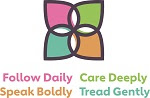 November 2023Praying with our fellow Christians in Cumbria, together with our link dioceses of Northern Argentina, Stavanger and ZululandFor full information of the Anglican Communion please visit https://www.anglicancommunion.org/resources/cycle-of-prayer.aspxIf you wish to have a physical copy sent to you please let Sarah Marshall-Ellison know via email Sarah.Marshall-Ellison@carlislediocese.org.ukAt the end of the prayer diary are prayers for Peace in Ukraine and the Vision Prayer.Week Forty-Three Theme – Kingdom Season of RemembranceSunday 29th October – Last Sunday after TrinityKingdom – for the forthcoming Kingdom Season, for our eyes of faith to discern the Kingdom of God in our livesGod for All – for Messy Church, for all those continuing to meet and who are supporting one another.World Church – The Anglican Church of MelansiaMonday 30th OctoberKingdom – for all the churches who have nurtured us in the faith, giving thanks for the congregations that we have been members of over the past yearsWorld Church - The Diocese of Araucania (Chile)Bishop Rob – Attending House of BishopsTuesday 31st OctoberMartin LutherLuther was the inspiration of the reformation.  A strong character, his life remains controversial but he is remembered as the founder of the worldwide Lutheran church. Luther, in his translation of the German Bible, was the first to use chapter and verse numbers throughout the whole text.Kingdom – give thanks for Martin Luther and the foundations of the Protestant churchesWorld Church - The Diocese of the Arctic (Canada) Bishop Rob – Attending House of BishopsWednesday 1st NovemberAll SaintsToday we remember All Saints, the whole company of the faithful who have gone before us and given an example of lives lived according to Christ’s example.  The saints are not worshipped themselves of course, but their lives are remembered as examples of God’s grace and offer to us encouragement as Christ’s disciples in our own lives.Kingdom – for All Saints and Souls, our family and friends who laid the foundations of our own faith, giving thanks for their examples and holinessWorld Church - The Diocese of ArgentinaBishop Rob – Attending House of BishopsThursday 2nd November Commemoration of the Faithful DepartedThe celebration of All Souls dates from the fourth century, when many of those who had been martyred for the faith were remembered the day after All Saints.  The day is observed worldwide now for all those who have died in faith and whose examples we wish to remember.Kingdom– for the remembrance of those who have gone before us in the faith and whose legacy we have inherited.World Church - The Diocese of Northern ArgentinaFriday 3rd November Richard HookerHooker was one of the first theologians of the Church of England.  His belief in the threefold basis of all doctrine in scripture, tradition and reason remains the basis of the Anglican Communion’s understanding of systematic theology.Kingdom – for all those who built our churches, giving thanks for their commitment to the faith.World Church - The Diocese of Argyll and IslesSaturday 4th NovemberKingdom – for the Kingdom of God, its signs in our lives and our witness to the Kingdom valuesWorld Church - The Diocese of Arizona (ECUSA)Week Forty-Four Theme – Kendal Deanery Sunday 5th November – All Saints SundayDeanery – pray for our Mission Communities, for all denominations and leaders.God for All – Give thanks for those undertaking the Certificate in Pioneer Mission - both those in Cumbria and those further afield training - and pray they will be inspired and equipped as they engage in innovative mission across the region. World Church – La Iglesia Anglicana de MexicoMonday 6th NovemberDeanery – for the new Mission Community leaders and for those in local leadership.World Church – The Diocese of Arkansas – The Episcopal ChurchBishop Rob – Attending Bishop’s Council Tuesday 7th November St Willibrord Known as the Apostle of the Frisians he became the first bishop of Utrecht. Originally from Northumbria he was one of the leaders of the seventh century missionary movement from the English church which converted the pagan tribes of what is now the Netherlands and Northern Germany.Deanery – for all the churches of the Mission Communities, giving thanks for a desire to work together in mission.World Church - The Diocese of Armagh – The Church of Ireland Wednesday 8th November Deanery – for all those working with young people, for Messy Church and for the deanery NYCWorld Church – The Diocese of Armidale – The Anglican Church of Australia Bishop Rob – Licensing of Tudor Boddam-Whetham at St John the Evangelist, CarlisleThursday 9th November Deanery – for local schools and for all those building bridges between the Mission Communities and the families in their communitiesWorld Church - The Diocese of Arochukwu / Ohafia – The Church of Nigeria (Anglican Communion) Bishop Rob – God for All Strategy Group meetingFriday 10th November St Leo the GreatHe was Bishop of Rome from 29 September 440 until his death in 461. He saved Rome from invasion and successfully defended faith in the two natures of Christ. One of the most important ancient teachers of the doctrine of the Incarnation.Deanery – for the elderly and housebound in the community, for all carers and the support of the local church congregationsWorld Church - The Diocese of Aru – Province de L’Eglise Anglicane Du Congo Saturday 11th November – Armistice DaySt Martin of ToursThe fourth century solider saint, famous for the story of his compassion on a poor beggar.  His community at Marmoutier was the inspiration for St Ninian and St Patrick in developing distinctive ‘celtic’ communities and life of prayer. There are high crosses dedicated to St Martin at Garton, Iona, Kells and Lindisfarne.Remembrance – we pray for the Royal British Legion and all charities supporting veterans, remembering all those still suffering from the physical, mental and spiritual scars of war.Deanery – for the opportunity to minister to the millions of visitors, and to offer a faithful witness to the gospel.World Church - The Diocese of Asaba – The Church of Nigeria (Anglican Communion)Week Forty-Five Theme – Interfaith Week Sunday 12th November – Remembrance SundayThird Sunday before AdventRemembrance Sunday – today we remember all those who have lost their lives in wars, from every race, religion and nationality, praying for the peace of the world.Interfaith - we remember those who work for greater understanding between those of different faith traditions and for greater respect between those of different faithsGod for All - Pray for those developing new fresh Expressions at this time, particularly the high number seeking to engage with mental health and wellbeing work across the county, and seeking to support people as best as they can. For the new Renew cafes and the Healthy Healing Hubs.World Church - Igreja Anglicana de Mocambique e AngolaMonday 13th November Interfaith – we pray for this national interfaith week, for those of other faiths living in our community, for greater respect and understanding between those of different faith backgrounds.World Church - The Diocese of Asante-Mampong – The Church of the Province of West AfricaBishop Rob – Attending General SynodTuesday 14th NovemberInterfaith – for different faith groups in the county and for the groups who meet and support one another.World Church – The Diocese of Saint Asaph – The Church in WalesBishop – Attending General SynodWednesday 15th November Interfaith – for different places of worship locally and the faith groups who attendWorld Church - The Diocese of Athabasca – The Anglican Church of CanadaBishop Rob – Attending General SynodThursday 16th November St Margaret of ScotlandShe was an eleventh century Anglo-Saxon queen of Scots, married to King Malcolm. She was a generous and compassionate queen, known for her charitable deeds and her interventions as a peace keeper.  She died in 1093 and made a saint a century later, still she is remembered in Scotland as a very ‘Scottish’ saint.Interfaith – we remember all those who fought for the British Armed Forces from the commonwealth of all faiths, many of whom are remembered on our war memorials around the county.World Church – The Diocese of Atlanta – The Episcopal ChurchFriday 17th November St Hugh of LincolnHugh was very influential as Bishop in the eleventh century.  The northern church had been destroyed following the attacks by successive Norman kings, many bishoprics were vacant and monastic communities abandoned.  Hugh rebuilt the structure of the church and established the pattern of independent leadership.Interfaith – we pray for all online interfaith events being held this weekend, and despite this year’s restrictions we give thanks for different people coming together.World Church - The Diocese of Attooch – Province of the Episcopal Church of South SudanSaturday 18th November Interfaith – for the national Interfaith Network and its joint chairs, Bishop Jonathan Clark and Mr Narendra Waghela, and national director Harriet CrabtreeWorld Church – The Diocese of Auckland – The Anglican Church in Aotearoa, New Zealand and PolynesiaBishop Rob – Reader licensing day and Cathedral serviceWeek Forty-Six Theme – PeaceSunday 19th November – Second Sunday before AdventPeace – as we remember the promise of God’s Kingdom in the coming of Jesus, we pray for peace in our world, for an end to cruelty, violence and oppression.God for All – Pray for the work of Emmanuel Theological College – especially for Paul Dunthorne and all the students from the county.World Church – The Church of the Province of MyanmarBishop Rob – Ordination of Cornelia Noghiu in MaryportMonday 20th November Peace – we pray for the people of Ukraine and all who resist aggression in their lives, seeking to protect the most vulnerable and to care for the weakest.World Church – The Diocese of North West Australia – The Anglican Church of AustraliaBishop Rob – Attending  BLT meetingTuesday 21st November Peace – we give thanks for the gift of music to still our minds and help us into a state of tranquillity.World Church - The Diocese of Aweil – Province of the Episcopal Church of South SudanWednesday 22nd November St CeciliaCecilia was a Roman martyr put to death in the third century.  It was reported that she ‘sang in her heart to the Lord’ and became known as the patron saint of singers and musicians.Peace – for courage to stand firm in the faith whatever the trials we face and to trust in the gospel of love.World Church – The Diocese of Awerial – Province of the Episcopal Church of South SudanBishop Rob – DBF meeting and attending Vocations Day at Rydal Hall Thursday 23rd November St ClementClement was a first saint and author of the two letters named after him.  At his trial he refused to renounce his faith and it is claimed he replied to the Emperor, ‘I have served my Lord for over eighty years and he has done me no wrong, why should I abandon him now?’ Clement was martyred for his faith.Peace – for all those who seek to help others resolve their conflicts for all peacemakers, we pray in this county especially for the work of Place for HopeWorld Church – The Diocese of Awgu /Aninri – The Church of Nigeria (Anglican Communion)Bishop Rob – hosting Deanery Clergy Supper in Kendal Friday 24th November Peace – for the victims of violence, especially those who suffer in their own homes and for whom there is no safe haven or sanctuary of peaceWorld Church – The Diocese of Awka – The Church of Nigeria (Anglican Communion)Saturday 25th November Peace – for the work of the United Nations, its Secretary General Antonio Guterres and for the UN agencies which do so much unseen on behalf of those in greatest need.World Church – The Diocese of Awori – The Church of Nigeria (Anglican Communion)Bishop Rob – attending part of Fresh Expressions dayWeek Forty-Seven Theme – Barrow & Furness DeanerySunday 26th November – Christ the KingDeanery – pray for our Mission Communities, for all denominations and leaders.God for All - Pray for IME1 students (ordinands and Readers in training) starting their contrasting parish placements at the start of AdventWorld Church - The Church of NigeriaBishop Rob – preaching at the Bicentenary Service at St John’s Workington and conducting a confirmation service in FlimbyMonday 27th November Deanery – for the new Mission Community leaders and for those in local leadership.World Church - The Diocese of Ayod – Province of the Episcopal Church of South SudanTuesday 28th NovemberDeanery – for all the churches of the Mission Communities, giving thanks for a desire to work together in mission.World Church - The Diocese of Badagry – The Church of Nigeria (Anglican Communion)Wednesday 29th NovemberDeanery – for all those working with young people, for Messy Church and for the deanery NYCWorld Church - The Diocese of Bahamas and
The Turks and Caicos Islands – The Church in the Province of the West Indies Bishop Rob – Attending House of BishopsThursday 30th NovemberSt AndrewAndrew led his brother to meet Jesus.  He is the patron saint of all missionaries and fishermen.  As patron saint of Scotland his flag is a reminder of his martyrdom for the faith.Deanery – for local schools and for all those building bridges between the Mission Communities and the families in their communitiesWorld Church - The Diocese of Ballarat – The Anglican Church of Australia Bishop Rob – leading Penrith Deanery Chapter day at Rydal HallFriday 1st DecemberCharles de FoucauldCharles died in 1916 living as a hermit among the Tuareg of Algeria. Despite not achieving his aim of founding a contemplative community in his lifetime, his example has inspired the worldwide community of the Little Brothers of Jesus. He is best known for his personal prayer of abandonment:Father, I abandon myself into your hands;
do with me what you will.
Whatever you may do, I thank you:
I am ready for all, I accept all.Let only your will be done in me,
and in all your creatures –
I wish no more than this, O Lord.Into your hands, I commend my soul:
I offer it to you with all the love of my heart,
for I love you, Lord, and so need to give myself,
to surrender myself into your hands without reserve,
and with boundless confidence,
for you are my Father. AmenDeanery – for the elderly and housebound in the community, for all carers and the support of the local church congregationsWorld Church - The Diocese of Bangor – The Church in WalesSaturday 2nd DecemberDeanery – for the opportunity to minister to those in greatest need, and to offer a faithful witness to the gospel.World Church – The Diocese of Banks and Torres – The Anglican Church of MelanesiaVision PrayerLiving Lord, as we offer to you our common life,refresh our vision that we may know your willand seek to follow in all your ways.May we follow daily as your disciples,care deeply for one another in community,speak boldly your gospel word of love,and tread gently as faithful stewards of your goodness.We ask this in the power of your holy name,Creator, Redeemer and Sustainerof our lives, today and for ever. AmenPrayer for Peace in UkraineLord Jesus you are the Prince of Peace,look upon our divided worldto be with those who are victims of violence.We pray for the people of Ukraineand all who have been subjected to the cruelty of others.Help us to know the gift of your peacein the power of your Spirit andwe ask you to soften the heartsof those who can stop the fighting.Creator God we ask for your aid as your children of lightliving in the darkness of our world. AmenBut most of all, be with us this day. Amen